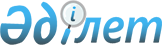 Об утверждении ветеринарных нормативов производственных помещений и набора технологического оборудования
					
			Утративший силу
			
			
		
					Приказ Министра сельского хозяйства Республики Казахстан от 9 января 2003 года № 5. Зарегистрирован в Министерстве юстиции Республики Казахстан 16 января 2003 года № 2122. Утратил силу приказом Министра сельского хозяйства Республики Казахстан от 20 декабря 2010 года № 766      Сноска. Утратил силу приказом Министра сельского хозяйства РК от 20.12.2010 № 766 (вводится в действие по истечении десяти календарных дней со дня его первого официального опубликования).      Во исполнение подпункта 1) пункта 1 постановления Правительства Республики Казахстан от 23 декабря 2002 года N 1347 "О внесении изменений и дополнений в постановления Правительства Республики Казахстан", приказываю: 

      1. Утвердить прилагаемый ветеринарный норматив производственных помещений, набора технологического оборудования, необходимых для проведения ветеринарно-санитарной экспертизы продуктов и сырья животного происхождения на рынках. 

      2. Департаменту ветеринарии совместно с областными территориальными управлениями, городов Астаны и Алматы Министерства сельского хозяйства Республики Казахстан, в установленном законодательством порядке, принять необходимые меры, вытекающие из настоящего приказа. 

      3. Настоящий приказ вступает в силу со дня государственной регистрации в Министерстве юстиции Республики Казахстан. 

 

            Заместитель Премьер-Министра 

      Республики Казахстан - Министр 

Утвержден       

приказом Министерства  

сельского хозяйства   

Республики Казахстан  

от 9 января 2003 года N 5  Ветеринарный норматив 

       производственных помещений, технологического оборудования, необходимых для проведения ветеринарно-санитарной экспертизы продуктов и 

сырья животного происхождения на рынках 
					© 2012. РГП на ПХВ «Институт законодательства и правовой информации Республики Казахстан» Министерства юстиции Республики Казахстан
				N 

п/п Наименование производственных помещений и набора технологического оборудования Количество 1 Комната или отделение для осмотра и отбора проб мяса, мясных продуктов и рыбы (смотровой зал) 1 2 Комната или отделение для проведения ветеринарно-санитарной экспертизы мяса, мясопродуктов, рыбы 1 3 Комната или отделение для проведения ветеринарно-санитарной экспертизы молока, молочных продуктов, меда и яиц 1 4 Комната для персонала                 1 5 Комната или отделение для обезвреживания проб, продуктов и сырья животного происхождения, оборудованные варочными котлами или автоклавом 1 6 Дистиллятор 1 7 Холодильник бытовой Не менее 4 8 Прибор для определения водородных ионов (иономер, рН-метр) 1 9 Камера проекционная для трихинеллоскопии или трихинеллоскоп 1 10 Компрессорий (не менее 10 шт) 11 Микроскоп биологический Не менее 2 шт 12 Осветитель для микроскопа Не менее 2 шт 13 Лампа (облучатель) бактерицидная В каждом отделении по одной 14 Прибор для определения степени чистоты молока 1 15 Центрифуга лабораторная 1 16 Аппарат для определения влажности 

творога 1 17 Баня водяная лабораторная 1 18 Баня электрическая для подогрева жиромеров 1 19 Жиромер Не менее 5 шт 20 Рефрактометр 1 21 Редуктазник 1 22 Ареометр Не менее 5 шт 23 Овоскоп 1 24 Шкаф сушильный стерилизационный 2 25 Шкаф втяжной пристенный химический 1 26 Весы лабораторные с разновесами 

(гирями) В каждом отделении по одному набору 27 Весы технические с разновесами 

(гирями) + В каждом отделении по одному набору 28 Лупа бинокулярная Не менее 2 шт 29 Лупа складная Не менее 5 шт 30 Стерилизатор электрический для инструментов Не менее 3 шт 31 Горелка спиртовая Не менее 2 шт 32 Мясорубка лабораторная или гомогенизатор Не менее 2 шт 33 Термометр водяной Не менее 5 шт 34 Термометр для мяса с металлическим стилетом Не менее 2 шт 35 Термометр комнатный В каждом производственном помещении по одному 36 Термометр лабораторный химический Не менее 5 шт 37 Термометр молочный Не менее 5 шт 38 Часы песочные Не менее 5 шт 39 Часы сигнальные Не менее 2шт 40 Электроплита В каждом  отделении по одной 41 Радиологические средства измерения: 

(Дозиметры ДРГ-01Т1 или ДРГ-06Т, СРП-68-01, СРП-88 или Радиометр-спектрометр универсальный РСУ-1 "Сигнал-Гамма" или портативный спектрометр "Прогресс-Спектр") 2 шт 42 Шпатель металлический Не менее 10 шт 43 Микробюретки и капельницы Не менее 10 шт 44 Колбы (25, 50, 100, 250 см 3 ) В зависимости от объема проводимых исследований (не менее 10 шт) 45 Скальпели остроконечные, брюшистые Не менее 10 шт 46 Мерные цилиндры (5, 10, 25, 50, 500, 1000 см 3 ) В зависимости от объема проводимых исследований (не менее 10 шт) 47 Лабораторные стаканы (50, 100, 250, 500, 1000 см 3 ) В зависимости от объема проводимых исследований (не менее 10 шт) 48 Пипетки градуированные (0,1-25 см 3 ) В зависимости от объема проводимых исследований (не менее 15 шт) 49 Эксикатор (разных размеров) В каждом отделении по одному 